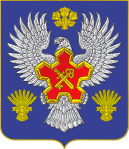 ВОЛГОГРАДСКАЯ ОБЛАСТЬ П О С Т А Н О В Л Е Н И ЕАДМИНИСТРАЦИИ ГОРОДИЩЕНСКОГО МУНИЦИПАЛЬНОГО РАЙОНАот 03 февраля 2015 г.  № 170 Об утверждении прейскуранта цен на дополнительные платные услуги, предоставляемые муниципальным казенным учреждением «Многофункциональный центр по предоставлению государственных и муниципальных услуг Городищенского муниципального района» 	В соответствии с решением Городищенской районной Думы от 25.12.2014 № 50 «Об утверждении порядка цен, «тарифов» на платные услуги и дополнительные платные услуги оказываемые муниципальными учреждениями Городищенского муниципального района для граждан и юридических лиц», постановлением администрации Городищенского муниципального района от 03 июля 2012 г. № 1516 «Об утверждении порядка установления цен на дополнительные платные услуги, оказываемые муниципальными учреждениями Городищенского муниципального района для граждан и юридических лиц», постановлением администрации Городищенского муниципального района от 20 сентября 2013 г. № 1846 «Об утверждении положения о дополнительных платных услугах, предоставляемых муниципальными учреждениями Городищенского муниципального района», п о с т а н о в л я ю:Утвердить прейскурант цен на дополнительные платные услуги, предоставляемые муниципальным казенным учреждением «Многофункциональный центр по предоставлению государственных и муниципальных услуг Городищенского муниципального района (Приложение).Настоящее постановление опубликовать в общественно-политической газете Городищенского муниципального района «Междуречье».Постановление администрации Городищенского муниципального района от 2 апреля 2014 г. № 621 «Об утверждении прейскуранта цен на дополнительные платные услуги, предоставляемые муниципальным казенным учреждением «Многофункциональный центр по предоставлению государственных и муниципальных услуг Городищенского муниципального района» признать утратившим силу.Контроль за исполнением настоящего постановления возложить на заместителя главы администрации Городищенского муниципального района А.В. Еремина.Глава администрации Городищенского муниципального района				                                               	Ю.Б. ДолидзеПРИЛОЖЕНИЕ к постановлению администрацииГородищенского муниципального районаот 03 февраля 2015 г.  № 170ПРЕЙСКУРАНТ ЦЕНна дополнительные платные услуги, предоставляемые муниципальным казенным учреждением  «Многофункциональный центр по предоставлению государственных и муниципальных услуг Городищенского муниципального района»БЛАНКсогласования проекта постановления администрации Городищенского муниципального районаОб утверждении прейскуранта цен на дополнительные платные услуги, предоставляемые муниципальным казенным учреждением «Многофункциональный центр по предоставлению государственных и муниципальных услуг Городищенского муниципального района» (название проекта)Внесено Паскаль Андрей Владимирович, директор МКУ «МФЦ Городищенского района ___________________________________________________________________(ФИО исполнителя, должность)Примечание: Если  визирующий  не  согласен  с проектом, в графе 3  ставится пометка "см. замечания",  а подробные  замечания  излагаются на  бланке  соответствующего  отдела и прилагаются кпроекту постановления (распоряжения)Директор МКУ «МФЦ Городищенского района»_________________А.В.ПаскальТ.А.Алаторцева  (84468) 3-57-65Nп/пНаименование услугиЦена(руб)1Заполнение декларации об объекте недвижимости для регистрации прав собственности на некоторые создаваемые или созданные объекты недвижимого имущества. 1502Заполнение заявлений, связанных с государственной регистрацией права на недвижимое имущество и сделок с ним. 1503Заполнение запроса о предоставлении сведений, содержащихся в Едином государственном реестре прав на недвижимое имущество и сделок с ним. 1504Заполнение  декларации «Расчет платы за негативное воздействие» за квартал (от одной площадки)3005Заполнение годовой статистической формы 2-ТП «Отходы»3006Заполнение годовой статистической формы 2-ТП «Воздух»3007Разработка положения (порядка) о  производственном экологическом контроле100008Составление Отчета об образовании, использовании, обезвреживании, размещении отходов6009Составление журнала первичного учета отходов 100010Переоформление паспорта  отхода 1-4 класса опасности 50011Консультации в сфере природоохранного законодательства25012Прием факса1013Отправка информации факсом (за 1 стр. формата А4) по России2014Отправка информации факсом (за 1 стр. формата А4) по Городищенскому району1415Распечатка информации (за 1 стр. формата А4)616Черно-белое копирование (1 лист формата А4)517Черно-белое сканирование (1 лист формата А4)518Черно-белое копирование (1 лист формата А3)1619Черно-белое сканирование (1 лист формата А3)1620Распечатка информации (за 1 стр. формата А3)1821Переплет (до 50 листов)7522Ламинирование (1 лист)3023Набор документа на ПЭВМ (1 лист формата А4)4624Отправка документов электронной почтой1025Копирование, распечатка на цветном принтере(1стр. формата А4)1626Заполнение заявления на заграничный паспорт11527Заполнение бланка поквартирной карточки (форма 10)2428Заполнение бланка листа статистического учета прибытия (форма №12П)2429Заполнение бланка карточки регистрации (форма 9)2430Заполнение бланка заявления о регистрации по месту пребывания (форма1)2431Заполнение бланка заявления о регистрации по месту жительства (форма 6 верх. и ниж. часть)2432Заполнение бланка заявления о выдаче(замене) паспорта (форма 1п)5033Заполнение бланка адресного листка убытия (форма № 7)2434Заполнение бланка адресного листка прибытия (форма № 2)2435Бланк поквартирной карточки  (форма 10)1536Бланк листа статистического учета прибытия (форма №12П)637Бланк карточки регистрации (форма 9)1538Бланк заявления о регистрации по месту пребывания (форма1)639Бланк заявления о регистрации по месту жительства (форма №6 нижняя часть)640Бланк заявления о регистрации по месту жительства (форма №6 верхняя часть)641Бланк заявления о выдаче(замене) паспорта (форма 1п)1542Бланк адресного листка убытия (форма № 7)443Бланк адресного листка прибытия (форма № 2)4Фамилия,  имя, отчествоЗанимаемая
должностьЗамечания    по проекту Дата и подпись1234Еремин А.В.Заместитель главы администрации районаСагалаева С.А.Управляющий делами администрации районаШкурина А.С.АдминистраторМелешкина Т.С.Начальник юридического отделаПрокофьева Н.Ю.Начальник отдела экономикиРазослать: МКУ «МФЦ Городищенского района», отдел экономики, газета «Междуречье» Разослать: МКУ «МФЦ Городищенского района», отдел экономики, газета «Междуречье» Разослать: МКУ «МФЦ Городищенского района», отдел экономики, газета «Междуречье» Разослать: МКУ «МФЦ Городищенского района», отдел экономики, газета «Междуречье» 